ГАННІВСЬКА ЗАГАЛЬНООСВІТНЯ ШКОЛА І-ІІІ СТУПЕНІВПЕТРІВСЬКОЇ СЕЛИЩНОЇ РАДИ ОЛЕКСАНДРІЙСЬКОГО РАЙОНУКІРОВОГРАДСЬКОЇ ОБЛАСТІНАКАЗ27.08.2021                                                                                                    № 111с. ГаннівкаПро проведення Тижня знань безпеки життєдіяльності 	Відповідно до спільного наказу начальника управління Державної служби з надзвичайних ситуацій у Кіровоградській області та директора департаменту освіти і науки Кіровоградської обласної державної адміністрації від 12 липня 2021 року № 145/197-од                            «Про проведення Тижнів знань безпеки життєдіяльності в закладах освіти області                       у 2021/2022 навчальному році», методичних рекомендацій комунального закладу «Кіровоградський обласний інститут післядипломної педагогічної освіти імені Василя Сухомлинського» від  28 серпня 2021 року № 428/18-10 та з метою проведення цілеспрямованої профілактичної роботи серед учасників освітнього процесу з питань безпеки життєдіяльності, підвищення рівня інформаційно-роз’яснювальної діяльності з окресленого напряму в закладах освіти Петрівської селищної ради, виховання поважного ставлення до безпеки і здоров’я людини як основи для реалізації успішного життя, опанування навичок безпечної поведінкиНАКАЗУЮ:Заступнику директора з навчально-виховної роботи Ганнівської загальноосвітньої школи І-ІІІ ступенів ОСАДЧЕНКО Н.М.., заступнику завідувача з навчально-виховної роботи Володимирівської загальноосвітньої школи І-ІІ ступенів, філії Ганнівської загальноосвітньої школи І-ІІІ ступенів ПОГОРЄЛІЙ Т.М., заступнику завідувача з навчально-виховної роботи Іскрівської загальноосвітньої школи І-ІІІ ступенів, філії Ганнівської загальноосвітньої школи І-ІІІ ступенів БОНДАРЄВІЙ Н.П.: 	1) провести з 13 по 17 вересня 2021 року Тиждень знань безпеки життєдіяльності  на тему «Вивчаємо, знаємо, виконуємо!»	2) під час підготовки і проведення Тижня:	- керуватися Методичними рекомендаціями комунального закладу «Кіровоградський інститут післядипломної педагогічної освіти Василя Сухомлинського» від 12.07.2021 року №145/197-од щодо проведення Тижнів безпеки життєдіяльності в закладах освіти  області  в 2021/2022 навчальному році та Системою управління охороною праці закладу;	- використати матеріали Кодексу цивільного захисту України, Правил дорожнього руху, Правил пожежної  безпеки для закладів, установ і організацій системи освіти України, відповідних  тематичних розділів програм  викладання предмету «Основи здоров’я» та інші матеріали з даної тематики;	3) до 20 вересня 2021 року подати сектору освіти районної державної адміністрації матеріали проведення Тижня у друкованому вигляді й на оптичних носіях (наказ про проведення, план – графік і план – сітка, наказ про підсумки, інформація, фото-, відеоматеріали та  кращі роботи учнів і вихованців).2. Контроль за виконанням даного наказу покласти на заступника директора з навчально-виховної роботи Ганнівської загальноосвітньої школи І-ІІІ ступенів СОЛОМКА Т.В.., завідувача Володимирівської загальноосвітньої школи І-ІІ ступенів, філії Ганнівської загальноосвітньої школи І-ІІІ ступенів МІЩЕНКО М. І., на завідувача Іскрівської загальноосвітньої школи І-ІІІ ступенів, філії Ганнівської загальноосвітньої школи І-ІІІ ступенів ЯНИШИНА В.М. Директор школи                                                                                          О.КанівецьЗ наказом ознайомлені:                                                                          Н.ОсадченкоТ. СоломкаВ.ЯнишинМ.МіщенкоТ.ПогорєлаН.Бондарєва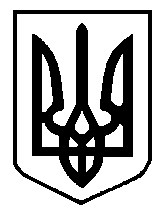 